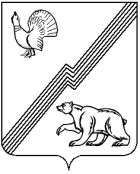 АДМИНИСТРАЦИЯ ГОРОДА ЮГОРСКАХанты-Мансийского автономного округа  - ЮгрыМЕЖВЕДОМСТВЕННАЯ КОМИССИЯ ПО ОХРАНЕ ТРУДА ИЗВЕЩЕНИЕ29 марта 2018 года в  15-00  часов в  зале заседаний  администрации города Югорска, (кабинет 410) состоится заседание Межведомственной комиссии по охране труда. Повестка дняОб исполнении решений Межведомственной комиссии по охране труда от 21.12.2017.     Докладчик: специалист-эксперт по охране труда отдела прогнозирования и трудовых отношений департамента экономического развития и проектного управления администрации города Югорска  Т.В. Илюшина. Информация уполномоченных представителей БУ «Югорская городская больница» и Санатория-профилактория ООО «Газпром трансгаз Югорск» о выявленных заболеваниях при проведении периодических медицинских осмотров в 2017 году. Докладчики: уполномоченные представители БУ «Югорская городская больница» и Санатория-профилактория ООО «Газпром трансгаз Югорск».Отчеты руководителей МБОУ «Гимназия», МБУ ДО «Детско-юношеский центр «Прометей», МБОУ «Средняя общеобразовательная школа № 6», МУП г. Югорска «Югорский информационно-издательский центр» о проведении специальной оценки условий труда не в полном объеме.Обзорная информация годового отчета о деятельности по сбору и обработке информации о состоянии условий и охраны труда за 2017 год, предоставленная работодателями города.Докладчик: специалист-эксперт по охране труда отдела прогнозирования и трудовых отношений департамента экономического развития и проектного управления администрации города Югорска  Т.В. Илюшина.Разное.Председатель комиссии					  			                                                	  С.Д. ГолинИсполнитель:Специалист - эксперт по охране труда ОП и ТО ДЭР и ПУТатьяна Васильевна Илюшина  8(34675) 5-00-42